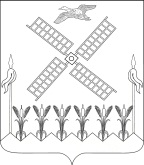 АДМИНИСТРАЦИЯКОПАНСКОГО СЕЛЬСКОГО ПОСЕЛЕНИЯ ЕЙСКОГО РАЙОНАП О С Т А Н О В Л Е Н И Е                      от 27.11.2017                                                                   № 169ст-ца  КопанскаяОб утверждении Положения об организации похоронного делаи ритуальных услуг на территории  Копанского сельского  поселения Ейского районаВ соответствии с  Федеральными законами  закона от 6 октября 2003 года  № 131-ФЗ «Об общих принципах организации местного самоуправления в Российской Федерации»,  от 12 января 1996 года № 8-ФЗ «О погребении и похоронном деле», Закона  Краснодарского края  от 4 февраля  2004 года № 666-КЗ «О погребении и похоронном деле в Краснодарском крае», на основании Устава  Копанского сельского поселения Ейского района, в целях исполнения полномочий органов местного самоуправления по организации похоронного дела и ритуальных услуг на территории Копанского сельского  поселения Ейского района постановляю: 1. Утвердить Положение об организации похоронного дела и ритуальных услуг на территории  Копанского  поселения Ейского района (приложение). 2. Общему отделу администрации Копанского сельского поселения Ейского района (Скляренко) обнародовать  настоящее постановление в установленном порядке , разместить на официальном сайте Копанского сельского поселения Ейского района в сети Интернет. 3. Постановление вступает в силу со дня его официального обнародования.Глава Копанского сельского поселенияЕйского района                                                                                 И.Н. Диденко   ПОЛОЖЕНИЕоб организации похоронного дела и ритуальных услуг на территории Копанского сельского   поселения Ейского районаОбщие положения	1.1. Положение об организации похоронного дела и ритуальных услуг на территории  Копанского сельского  поселения Ейского района (далее - Положение) устанавливает основы организации похоронного дела на территории Копанского сельского поселения Ейского района (далее – поселение), регулирует отношения между отраслевыми органами администрации Копанского сельского  поселения Ейского района (далее – администрация, администрация поселения) по исполнению полномочий органов местного самоуправления поселения по организации погребения и похоронного дела.1.2. Настоящее Положение разработано в соответствии с Федеральными законами от 6 октября 2003 года № 131-ФЗ «Об общих принципах организации местного самоуправления в Российской Федерации», от 14 января 1993 № 4292-1 «Об увековечении памяти погибших при защите Отечества», от 12 января 1996 года № 8-ФЗ «О погребении и похоронном деле»,Указом Президента Российской Федерации от 29 июня 1996 года № 1001 «О гарантиях прав граждан на  предоставление услуг по погребению умерших», Санитарными правилами и нормами СанПиН 2.1.2882-11 «Гигиенические требования к размещению, устройству и содержанию кладбищ, зданий и сооружений похоронного назначения», утвержденными Постановлением Главного государственного санитарного врача от 28 июня 2011 года № 84, Законом Краснодарского края от 4 февраля 2004 года № 666-КЗ «О погребении и похоронном деле в Краснодарском крае», Уставом Копанского сельского  поселения Ейского района и иными  нормативными правовыми актами Российской Федерации, Краснодарского края, Копанского сельского  поселения Ейского района.1.3. Значения понятий, используемых в настоящем Положении, соответствуют определениям, принятым в Федеральном законе от 14 января 1993 № 4292-1 «Об увековечении памяти погибших при защите Отечества»,Федеральном законе от 12 января 1996 года № 8-ФЗ «О погребении и похоронном деле»,Законе Краснодарского края от 4 февраля 2004 года № 666-КЗ «О погребении и похоронном деле в Краснодарском крае».2. Организация погребения и похоронного дела на территории Поселения 2.1. Организация погребения и похоронного дела на территории поселения осуществляется в соответствии с законодательством Российской Федерации, Краснодарского края и реализуется путем организации на территории поселения похоронного дела, направленного на оказание ритуальных услуг населению с учетом социальных, экономических, этико-моральных, историко-культурных, религиозных, экологических, технологических факторов. 2.2.  Часть полномочий администрации в сфере погребения и похоронного дела на территории поселения осуществляет отраслевой орган администрации – общий отдел  (далее – уполномоченный исполнительный орган в сфере погребения и похоронного дела).2.3. В целях обеспечения оказания гарантированного перечня услуг по погребению на безвозмездной основе, а также осуществления гарантии погребения умершего с учетом волеизъявления, выраженного лицом при жизни, или пожелания родственников умершего, выполнения полномочий по контролю за соблюдением правил содержания и посещения общественного кладбища, проведением погребения, установкой надмогильных сооружений (надгробий) и оград, выполнением работ и услуг, связанных с содержанием и использованием территории общественного кладбища администрация поселения наделяет полномочиями специализированной службы по вопросам похоронного дела МУ  «Забота»  (далее – Администрация кладбища).2.4. Положение о специализированной службе по вопросам похоронного дела утверждается  постановлением администрации Копанского сельского  поселения Ейского района.2.5. Финансовое обеспечение похоронного дела осуществляется за счет средств соответствующих бюджетов в соответствии с законодательными и нормативными актами Российской Федерации, Краснодарского края, муниципальными правовыми актами. 2.6. Субъектный состав участников рынка ритуальных услуг не ограничивается созданием специализированной службы по вопросам похоронного дела.  Заниматься деятельностью по организации похорон и оказанию связанных с ними ритуальных услуг (кроме гарантированного перечня услуг по погребению на безвозмездной основе) вправе иные хозяйствующие субъекты (юридические лица и индивидуальные предприниматели), не являющиеся специализированными службами по вопросам похоронного дела. 3. Полномочия администрации поселения, уполномоченного исполнительного органа в сфере погребения и похоронного дела, администрации кладбища по организации погребения и похоронного дела	3.1. К полномочиям администрации поселения в сфере погребения и похоронного дела относятся: 1)  организация похоронного дела на территории поселения; 2)  создание специализированной службы по вопросам похоронного дела, наделение полномочиями специализированной службы по вопросам похоронного дела; 3)  разработка и принятие муниципальных правовых актов в сфере погребения и похоронного дела на территории поселения (за исключением порядка проведения инвентаризации мест захоронений на общественных кладбищах (действующих, закрытых для свободных захоронений и закрытых);4)  принятие решений о создании мест погребения в соответствии с законодательством Российской Федерации и Краснодарского края,  закрытии общественного кладбища, а также о закрытии общественного кладбища для свободных захоронений; 5) принятие решения о создании, размере и размещения на территории общественного кладбища, вне общественного кладбища мест для воинских захоронений;6) принятие решения о создании, размере и размещения на территории общественного кладбища места для братского (общего) захоронения; 7) утверждение перечня общественных кладбищ, на которых возможно предоставление мест для семейных (родовых) захоронений; 8) принятие решений об отводе на общественных кладбищах обособленных участков (зон) для почетных захоронений;9) создание попечительских (наблюдательных) советов по вопросам похоронного дела, определение  порядка их формирования и определение их полномочий; 10) утверждение и реализация муниципальных программ в сфере погребения и похоронного дела; 11) иные полномочия, установленные действующим законодательством Российской Федерации, Краснодарского края, нормативными правовыми актами поселения в сфере погребения и похоронного дела.3.2. К полномочиям уполномоченного исполнительного органа в сфере погребения и похоронного дела относятся: 1) разработка и реализация мероприятий по формированию ценовой и тарифной политики в сфере погребения и похоронного дела;2)  обеспечение рационального размещения объектов похоронного назначения на территории поселения в соответствии с градостроительными нормативами;3) проведение инвентаризации общественных кладбищ (действующих, закрытых для свободных захоронений и закрытых), расположенных на территории поселения;4) формирование и ведение реестра общественных кладбищ, расположенных на территории поселения;5) установление порядка проведения инвентаризации мест захоронений на общественных кладбищах (действующих, закрытых для свободных захоронений и закрытых), расположенных на территории поселения, и организация мероприятий по ее проведению;6) разработка и реализация мероприятия по созданию новых, а также эксплуатации, реконструкции, ремонту, расширению, закрытию или переносу действующих общественных кладбищ, расположенных на территории поселения;7) выявление  бесхозяйных кладбищ на территории  поселения, осуществление мероприятий по принятию в муниципальную собственность бесхозяйных кладбищ, расположенных на территории поселения;8) осуществление контроля за использованием общественных кладбищ, расположенных на территории поселения, и иных объектов похоронного назначения, находящихся в собственности поселения, исключительно по целевому назначению;9) принятие решения о перезахоронении останков умершего;10)  организация формирования и содержание архивного фонда документов по погребению умерших (погибших) и мест захоронения, расположенных на территории поселения;11) предоставление на территории поселения места для захоронения на общественных кладбищах, а также земельных участков для создания семейных (родовых) захоронений, формирование и ведение реестра семейных (родовых) захоронений;12) установление места нахождения обособленных земельных участков (зоны) для почетных захоронений, воинских захоронений на территории общественных кладбищ поселения;13) разработка проектов муниципальных правовых актов, регулирующих вопросы организации погребения и похоронного дела, оказания населению ритуальных услуг на территории поселения, подготовка необходимых расчетов с целью установления администрацией поселения, в том числе, стоимости на услуги, предоставляемые согласно гарантированному перечню услуг по погребению на безвозмездной основе, стоимости на услуги муниципальных предприятий и учреждений, оказывающих населению ритуальные услуги, размера единовременной платы за резервирование места для семейного (родового) захоронения, превышающего размер бесплатно предоставляемого места для родственного захоронения; 14) иные полномочия, установленные действующим законодательством Российской Федерации, Краснодарского края, нормативными правовыми актами администрации поселения  в сфере погребения и похоронного дела, не относящиеся к полномочиям администрации поселения.3.3. К полномочиям администрации кладбища в сфере погребения и похоронного дела относятся:1) организация работы по содержанию и благоустройству общественного кладбища, находящегося на территории поселения;2) в соответствии со ст. 12  Закона Краснодарского края от 4 февраля 2004 года № 666-КЗ «О погребении и похоронном деле в Краснодарском крае» проведение погребения умерших (погибших) и оказание услуги при погребении умерших (погибших);3) в соответствии с ч. 2 ст. 6 Закона Краснодарского края от 4 февраля 2004 года № 666-КЗ «О погребении и похоронном деле в Краснодарском крае» определение возможности исполнения волеизъявления умершего (погибшего) о погребении его тела (останков) или праха на указанном им месте погребения на общественном кладбище;4) формирование и хранение архивного фонда документов по приему и исполнению заказов на услуги по погребению умерших (погибших);5) ведение контроля за соблюдением порядка захоронений, содержанием мест захоронений, монтажом, демонтажем, ремонтом, заменой надмогильных сооружений (надгробий) и оград, движением транспортных средств по территории общественного кладбища; 6) осуществление иные полномочия, установленные действующим законодательством Российской Федерации, Краснодарского края, нормативными правовыми актами администрации поселения в сфере погребения и похоронного дела, не относящиеся к полномочиям администрации поселения, уполномоченного исполнительного органа в сфере погребения и похоронного дела.4. Исполнение волеизъявления умершего о погребении и гарантии при осуществлении  погребения 4.1. На территории поселения каждому человеку после его смерти гарантируется погребение с учетом его волеизъявления, предоставление бесплатно участка земли для погребения тела (останков) или праха в соответствии с законодательными и нормативными актами Российской Федерации, Краснодарского края, муниципальными правовыми актами Поселения. 4.2. Исполнение волеизъявления умершего (погибшего) о погребении его тела (останков) или праха на указанном им месте погребения, рядом с ранее умершими гарантируется при наличии на указанном месте погребения свободного участка земли или могилы ранее умершего (погибшего) близкого родственника либо ранее умершего (погибшего) супруга. В иных случаях возможность исполнения волеизъявления умершего (погибшего) о погребении его тела (останков) или праха на указанном им месте погребения определяется уполномоченным исполнительным органом в сфере погребения и похоронного дела с учетом информации администрации кладбища в соответствии с федеральным и краевым законодательством.4.3. Исполнителями волеизъявления умершего (погибшего) являются лица, указанные в его волеизъявлении, при их согласии взять на себя обязанность исполнить волеизъявление умершего (погибшего). В случае отсутствия в волеизъявлении умершего (погибшего) указания на исполнителей волеизъявления либо в случае их отказа от исполнения волеизъявления умершего (погибшего) оно осуществляется супругом, близкими родственниками, иными родственниками либо законным представителем умершего (погибшего). В случае отказа кого-либо из указанных лиц от исполнения волеизъявления умершего (погибшего) оно может быть исполнено иным лицом, взявшим на себя обязанность осуществить погребение умершего (погибшего), либо осуществляется администрацией кладбища.4.4. Лицо, взявшее на себя обязанность осуществить погребение умершего (погибшего), организует, координирует и контролирует выполнение всего процесса погребения от оформления документов, необходимых для погребения, до погребения включительно и принятия на себя ответственности за место захоронения. 4.5. Лицу, осуществляющему погребение, предоставляется право быть ответственным за место захоронения, что подтверждается выдаваемым уполномоченным исполнительным органом в сфере погребения и похоронного дела свидетельства о регистрации захоронения. 	4.6. При отсутствии супруга, близких родственников, иных родственников либо законного представителя умершего (погибшего) или при невозможности осуществить ими погребение, а также при отсутствии иных лиц, взявших на себя обязанность осуществить погребение, погребение умершего (погибшего) на дому, на улице или в ином месте после установления органами внутренних дел его личности осуществляется администрацией кладбища в течение трех суток с момента установления причины смерти, если иное не предусмотрено федеральным законодательством.4.7. Погребение умерших (погибших), личность которых не установлена органами внутренних дел в определенные законодательством Российской Федерации сроки, осуществляется администрацией кладбища с согласия указанных органов путем предания тела (останков) умершего (погибшего) земле на специально отведенных участках кладбищ.4.8. Лицу, взявшему на себя обязанность осуществить погребение гарантируется оказание на безвозмездной основе услуг по погребению в соответствии с единым на территории Краснодарского края перечнем услуг по погребению, установленного законодательством Краснодарского края. Требования к качеству услуг, предоставляемых согласно гарантированному перечню услуг по погребению, устанавливаются постановлением администрации поселения. 5. Организация мест погребения5.1. Местами погребения являются отведенные в соответствии с этическими, санитарными и экологическими требованиями участки земли с сооружаемыми на них кладбищами для захоронения тел (останков) умерших, стенами скорби для захоронения урн с прахом умерших, крематориями для предания тел (останков) умерших огню, а также иными зданиями и сооружениями, предназначенными для осуществления погребения умерших. Места погребения могут относиться к объектам, имеющим культурно-историческое значение.5.2. Создаваемые, а также существующие места погребения не подлежат сносу и могут быть перенесены только по решению Совета Копанского сельского  поселения Ейского района  в случае угрозы постоянных затоплений, оползней, после землетрясений и других стихийных бедствий.5.3. Общественные кладбища предназначены для погребения умерших (погибших) с учетом их волеизъявления либо в случаях, указанных в законе, по решению уполномоченного исполнительного органа в сфере погребения и похоронного дела, принимаемого с учетом информации администрации кладбища. Общественные кладбища находятся в ведении администрации поселения. Содержание и благоустройство общественных кладбищ осуществляется в соответствии с действующим законодательством Российской Федерации за счет средств бюджета поселения.5.4. Все кладбища, расположенные на территории поселения, подлежат включению в реестр кладбищ, расположенных на территории  поселения, формирование и ведение которого осуществляет уполномоченный исполнительный орган в сфере погребения и похоронного дела.5.5. На кладбищах, закрытых для свободных захоронений, с соблюдением санитарно-эпидемиологических правил и норм погребение производится только на территории мест родственных, семейных (родовых), воинских, почетных захоронений, захоронений в стенах скорби, предоставленных до вступления в силу правового акта органа местного самоуправления поселения о закрытии кладбища для свободных захоронений.5.6. Решение администрации о закрытии кладбища, закрытии кладбища для свободного захоронения оформляется постановлением администрации поселения. 5.7. Места захоронений подразделяются на следующие виды: одиночные, родственные, семейные (родовые), почетные, воинские, братские (общие), а также захоронения в стенах скорби.6. Одиночные захоронения6.1. Одиночные захоронения - места захоронения, предоставляемые бесплатно на территории общественного кладбища для погребения одиноких граждан, граждан, при захоронении которых лицо, взявшее на себя обязанность осуществить погребение, не заявило о создании родственного или семейного захоронения, а также граждан, личность которых не установлена органами внутренних дел, или не имеющих супруга, близких родственников, или иных родственников либо законного представителя или при невозможности ими осуществить погребение.6.2. Места для одиночных захоронений предоставляются уполномоченным исполнительным органом в сфере погребения и похоронного дела бесплатно в день обращения лица, взявшего на себя обязанность по осуществлению погребения умершего (погибшего), с заявлением о предоставлении места для одиночного захоронения либо получения информации администрации кладбища.6.3. Порядок подачи и рассмотрения заявления о предоставлении места для одиночного захоронения определен  пунктом  12 положения и административным регламентом, утверждаемым правовым актом администрации поселения.6.4. Размер предоставляемого участка земли для одиночного захоронения составляет 5 квадратных метров (2м х2,5м).7. Родственные захоронения7.1. Родственное захоронение - место захоронения, предоставляемое бесплатно на территории общественного кладбища для погребения умершего таким образом, чтобы гарантировать погребение (подзахоронение) на этом же месте захоронения супруга или близкого родственника умершего (погибшего).7.2. Места родственных захоронений предоставляются непосредственно при погребении умершего, то есть в день обращения в администрацию кладбища с заявлением об оказании услуг по погребению в соответствии с гарантированным перечнем услуг по погребению или в уполномоченный исполнительный орган в сфере погребения и похоронного дела с заявлением о предоставлении места родственного захоронения.7.3. Лицу, на которое зарегистрировано родственное захоронение, предоставляется право быть в дальнейшем погребенным на данном месте захоронения, а также разрешается производить погребение на месте захоронения супруга и близких родственников умершего.7.4. Порядок подачи и рассмотрения заявления о предоставлении места родственного захоронения, заявления о подзахоронении на месте родственного захоронения определен пунктом 12 положения и административным регламентом, утверждаемым правовым актом администрации поселения.7.5. Размер места для родственного захоронения составляет 10 квадратных метров.8. Семейные (родовые) захоронения 8.1. Семейное (родовое) место захоронения - место захоронения, предоставляемое на территории общественного кладбища для погребения трех и более умерших родственников.8.2. Места для создания семейных (родовых) захоронений предоставляются гражданам Российской Федерации как непосредственно при погребении умершего, так и под будущие захоронения уполномоченным исполнительным органом в сфере погребения и похоронного дела.8.3. Перечни общественных кладбищ, на территории которых возможно предоставление мест для семейных (родовых) захоронений, утверждаются  правовым актом администрации поселения.8.4. Площадь зоны семейных (родовых) захоронений на территории кладбища не должна превышать 1/3 общей площади зоны захоронения кладбища. 8.5. Размер  бесплатно предоставляемого места  для семейного захоронения равен  размеру,  установленному  для родственного захоронения,  и составляет 10 квадратных метров.Размер места для семейного (родового) захоронения (с учетом бесплатно предоставляемого места для родственного захоронения) составляет 20 квадратных метров.8.6. За резервирование места для семейного (родового) захоронения, превышающего размер бесплатно предоставляемого места для родственного захоронения (далее - резервирование места под будущие захоронения), взимается единовременная плата в размере, установленном правовым актом администрации поселения.Плата за резервирование места под будущие захоронения является единовременной, осуществляется в установленном порядке через кредитные организации. Средства, полученные за резервирование места под будущие захоронения, подлежат зачислению в бюджет поселения. 8.7. Порядок подачи и рассмотрения заявления о предоставлении места для семейного (родового) захоронения, заявления о подзахоронении на месте для семейного (родового) захоронения определен  пункт  12 положения и административным регламентом, утверждаемым правовым актом администрации поселения.9. Почетные захоронения9.1. На территории общественных кладбищ в целях увековечивания памяти умерших граждан, имеющих заслуги перед Российской Федерацией, Краснодарского края, муниципальным образованием Ейский район, поселением, могут быть предусмотрены  обособленные земельные участки (зоны) для почетных захоронений на основании решения уполномоченного исполнительного органа в сфере погребения и похоронного дела.9.2. Почетные захоронения - места захоронения (расположенные, как правило, вдоль главной аллеи кладбища, имеющие удобные подходы и хороший обзор) предоставляются  уполномоченным исполнительным органом в сфере погребения и похоронного дела на безвозмездной основе по ходатайству супруга, близких и иных родственников, законного представителя умершего (погибшего) или иного лица, взявшего на себя обязанность осуществить погребение умершего (погибшего) или организаций, при обосновании и подтверждении соответствующих заслуг умершего перед Российской Федерацией, Краснодарским краем,  муниципальным образованием  Ейский район, поселением и при отсутствии иного волеизъявления умершего (погибшего) либо волеизъявления его супруга, близких родственников, иных родственников или законного представителя умершего (погибшего).Порядок подачи заявления о предоставлении места для почетного захоронения определен пунктом 12 положения и административным регламентом, утверждаемым правовым актом администрации поселения.9.3.Перечень лиц, погребение которых может быть осуществлено на местах почетных захоронений, определяется  правовым актом администрации Поселения.9.4. На местах почетных захоронений подзахоронение не допускается.9.5. Размер места для почетного захоронения составляет 6  квадратных метров (2,4м х2,5м).10. Воинские захоронения10.1. На территории общественных кладбищ в целях увековечивания памяти граждан, погибших при защите Отечества или его интересов, могут быть предусмотрены  обособленные земельные участки (зоны) для воинских захоронений (далее воинские участки общественных кладбищ) на основании решения уполномоченного исполнительного органа в сфере погребения и похоронного дела.10.2. Воинские захоронения - места захоронения площадью 5 квадратных метров, предоставляемые уполномоченным исполнительным органом в сфере погребения и похоронного делабесплатно на территории воинских участков общественных кладбищ для погребения:1) погибших в ходе военных действий, при выполнении других боевых задач или при выполнении служебных обязанностей по защите Отечества;2) погибших при выполнении воинского долга на территориях других государств;3) умерших от ран, контузий, увечий или заболеваний, полученных при защите Отечества, независимо от времени наступления указанных последствий, а также пропавших без вести в ходе военных действий, при выполнении других боевых задач или при выполнении служебных обязанностей;4) погибших, умерших в плену, в котором оказались в силу сложившейся боевой обстановки, но не утративших своей чести и достоинства, не изменивших Родине;5) иностранных граждан, погибшим при защите России;6) иных категорий лиц, определенных законодательством Российской Федерации в сфере погребения и похоронного дела.10.3. Порядок подачи и рассмотрения заявления о предоставлении места для захоронения на воинском участке общественного кладбища,выдачи свидетельства о регистрации воинского захоронения определен  пунктом  12 положения и административным регламентом, утверждаемым правовым актом администрации поселения.11. Братские (общие) захоронения 11.1. Братские (общие) захоронения - места захоронения, предоставляемые бесплатно на территории общественных кладбищ для погребения жертв массовых катастроф и иных чрезвычайных ситуаций, личность каждого из которых не установлена, чьи останки сохранились не целиком или не могут быть идентифицированы.11.2. Погребение на местах для братских (общих) захоронений осуществляется с соблюдением санитарных правил, при наличии санитарно-эпидемиологического заключения органов, уполномоченных осуществлять государственный санитарно-эпидемиологический надзор (Роспотребнадзор).11.3. Размер места для братского (общего) захоронения и его размещение на территории кладбища определяются в каждом конкретном случае постановлением администрации поселения. 11.4. При предоставлении места для братского (общего) захоронения свидетельство о братском (общем) захоронении не выдается. 12. Порядок подачи и рассмотрения заявления о предоставлении места для захоронения12.1. Заявление о предоставлении места для захоронения умершего (погибшего) подается лицом, взявшим на себя обязанность осуществить погребение, в уполномоченный исполнительный орган в сфере погребения и похоронного дела.Если захоронение умершего (погибшего) осуществляется администрацией кладбища,  заявление о предоставлении места для захоронения умершего (погибшего) не подается, а предоставляется в уполномоченный исполнительный орган в сфере погребения и похоронного дела информация о предоставлении места для одиночного захоронения умершего (погибшего).12.2. С заявлением о предоставлении места для одиночного захоронения умершего (погибшего) по форме, согласно приложения № 1 к положению, лицом, взявшим на себя обязанность осуществить погребение, предоставляются:1) свидетельство о смерти умершего (погибшего), выданное органами ЗАГС, или медицинское свидетельство о смерти умершего (погибшего),2)  в случае захоронения урны с прахом - справки о кремации,3) паспорт или иной документ, удостоверяющего личность лица, взявшего на себя обязанность осуществить погребение.С информация о предоставлении места для одиночного захоронения умершего (погибшего) администрацией кладбища предоставляются свидетельство о смерти умершего (погибшего), выданное органами ЗАГС, или медицинское свидетельство о смерти умершего (погибшего), а в случае погребения умершего (погибшего), личность которого не установлена органами внутренних дел в определенные федеральным законодательством сроки - согласие органа внутренних дел.12.3. С заявлением о предоставлении места для родственного захоронения умершего (погибшего) по форме, согласно  приложения № 2 к положению, лицом, взявшим на себя обязанность осуществить погребение, предоставляются:1) свидетельство о смерти умершего (погибшего), выданное органами ЗАГС, или медицинское свидетельство о смертиумершего (погибшего),2) в случае захоронения урны с прахом - справки о кремации,3) паспорт или иной документ, удостоверяющего личность лица, взявшего на себя обязанность осуществить погребение.12.4. С заявлением о подзахоронении на месте родственного захоронения умершего (погибшего) в произвольной форме, лицом, взявшим на себя обязанность осуществить погребение, предоставляются:1) свидетельство о смерти умершего (погибшего), выданное органами ЗАГС, или медицинское свидетельство о смертиумершего (погибшего),2) в случае захоронения урны с прахом - справки о кремации,3) свидетельство о регистрации родственного захоронения;4) письменное согласие лица, на которое зарегистрировано родственное захоронение (в случаях, если лицо, взявшее на себя обязанность осуществить погребение, не является лицом, на которое зарегистрировано данное родственное захоронение);5) паспорт или иной документ, удостоверяющего личность лица, взявшего на себя обязанность осуществить погребение.12.5. С заявлением о предоставлении места для создания семейного (родового) захоронения и захоронении умершего (погибшего) по форме, согласно  приложения № 3 к положению, лицом, взявшим на себя обязанность осуществить погребение, предоставляются:1) свидетельство о смерти умершего (погибшего), выданное органами ЗАГС, или медицинское свидетельство о смертиумершего (погибшего),2) в случае захоронения урны с прахом - справки о кремации,3) паспорт или иной документ, удостоверяющего личность лица, взявшего на себя обязанность осуществить погребение.12.6. С заявлением о подзахоронении на месте семейного (родового) захоронения по форме, согласно приложения № 4 к положению, лицом, взявшим на себя обязанность осуществить погребение, предоставляются:1) свидетельство о смерти умершего (погибшего), выданное органами ЗАГС, или медицинское свидетельство о смерти умершего (погибшего);2) в случае захоронения урны с прахом - справки о кремации;3) свидетельство о регистрации семейного (родового) захоронения, а при отсутствии свидетельства о регистрации семейного (родового) захоронения или архивных документов на место захоронения, платежный документ, подтверждающий факт уплаты платежа за резервирование места под будущие захоронения;4) паспорт или иной документ, удостоверяющего личность лица, взявшего на себя обязанность осуществить погребение.12.7.С заявлением о предоставлении места для почетного захоронения умершего (погибшего) по форме, согласно приложения № 5 к положению, лицом, взявшим на себя обязанность осуществить погребение, предоставляются:1) свидетельство о смерти умершего (погибшего), выданное органами ЗАГС, или медицинское свидетельство о смерти умершего (погибшего);2) в случае захоронения урны с прахом - справки о кремации;3) ходатайство лица, взявшего на себя обязанность осуществить погребение, или ходатайство организации, в произвольной форме, обосновывающее и подтверждающее соответствующие заслуги умершего (погибшего) перед Российской Федерацией, Краснодарским краем,  муниципальным образованием  Ейский район, поселением;4) паспорт или иной документ, удостоверяющего личность лица, взявшего на себя обязанность осуществить погребение.12.8. С заявлением о предоставлении места на воинском участке общественного кладбища умершего (погибшего) по форме, согласно приложения № 6 к положению, лицом, взявшим на себя обязанность осуществить погребение, предоставляются:1) свидетельство о смерти умершего (погибшего), выданное органами ЗАГС, или медицинское свидетельство о смерти умершего (погибшего);2) в случае захоронения урны с прахом - справки о кремации;3) ходатайство лица, взявшего на себя обязанность осуществить погребение, или ходатайство организации, в произвольной форме, обосновывающее и подтверждающееотнесение умершего (погибшего) к категории лиц, указанных в пункте 10.2  положения;4) паспорт или иной документ, удостоверяющего личность лица, взявшего на себя обязанность осуществить погребение.12.9. По результатам рассмотрения заявления о предоставлении места для захоронения умершего (погибшего), поданных с заявлением документов уполномоченным исполнительным органом в сфере погребения и похоронного дела принимается решение о предоставлении места для захоронения, выдается лицу, взявшему на себя обязанность осуществить погребение, разрешение на захоронение в двух экземплярах по форме, согласно приложения № 7 к положению, и вносится отметка о захоронении на разбивочном чертеже квартала кладбища.По результатам рассмотрения информации о предоставлении места для захоронения умершего (погибшего) уполномоченным  исполнительным органом в сфере погребения и похоронного дела принимается решение о предоставлении места для захоронения, выдается администрации кладбища разрешение на захоронение в двух экземплярах по форме, согласно приложения № 7 к положению, и вносится отметка о захоронении на разбивочном чертеже квартала кладбища.12.10. Один экземпляр разрешения на захоронение передается лицом, взявшим на себя обязанность осуществить погребение, администрации кладбища, и подлежит возврату администрацией кладбища в Уполномоченный исполнительный орган в сфере погребения и похоронного дела в течение трех суток со дня осуществления погребения умершего (погибшего).Также подлежит возврату в уполномоченный исполнительный орган в сфере погребения и похоронного дела разрешения на захоронение, выданное на основании информации о предоставлении места для захоронения умершего (погибшего) администрации кладбища.12.11. Администрация кладбища на оборотной стороне разрешения на захоронение вносит следующие данные:- схема захоронения с обозначением могилы или размера ограды, если таковая имеется;- количество имеющихся в могиле и ограде захоронений, расстояние между ними и от них до сторон ограды;- расстояние до соседних захоронений и их давность;- наличие в ограде или рядом с ней деревьев диаметром более 20 см, которые могут быть повреждены при подготовке новой могилы;- элементы надмогильных (надгробных) сооружений и полный перечень услуг, выполнение которых необходимо произвести при подготовке могилы;- содержание надписи на надмогильном сооружении (фамилия, имя, отчество, дата рождения и дата смерти.Допускается изображение трудовых, боевых и религиозных символов).12.12. После возврата администрацией кладбища разрешения на захоронение уполномоченный исполнительный орган в сфере погребения и похоронного дела регистрирует захоронение в книге регистрации захоронения и выдает свидетельство о регистрации захоронения.12.13.  Формы книг регистрации захоронений (захоронений урн с прахом), свидетельств о регистрации захоронения, порядок ведения указанных книг, выдачи свидетельств о регистрации захоронения, перерегистрации свидетельств о регистрации захоронений утверждаются правовым актом администрации поселения.13. Надмогильные сооружения (надгробия), их регистрация	13.1.  Установка надмогильных сооружений (надгробий) и оград на общественных кладбищах допускается только в границах предоставленных мест захоронения, при этом установку надмогильного сооружения (надгробий) рекомендуется производить не ранее чем через год после захоронения.	13.2.	Устанавливаемые надмогильные сооружения (надгробия) и ограды не должны иметь частей, выступающих за границы мест захоронения или нависающих над соседнимиместами захоронения. Рекомендуемые размеры надмогильных сооружений: высота памятников для установки на местах захоронения – не более двух метров, а высота ограды – не более 40 сантиметров.При установке ограды оставляется проход между местами захоронения не менее 0,5 метров.	Высота склепа не должна превышать трех метров. При установке надмогильного сооружения (надгробия) следует предусматривать возможность последующих захоронений на местах родственных и семейных (родовых) захоронений.13.3.  На территории мест захоронений, где в соответствии с архитектурно-ландшафтным проектом общественного кладбища предусмотрено погребение без последующей установки оград, установка оград запрещена. Информация о местах захоронений, на которых запрещена установка оград, подлежит незамедлительному предоставлению любому заинтересованному лицу уполномоченным исполнительным органом в сфере погребения и похоронного дела или администрацией кладбища.13.4.  Надмогильное сооружение (надгробие) и ограда, установленные за пределами мест захоронения, подлежат сносу лицами, ответственными за захоронение.О необходимости сноса надмогильного сооружения (надгробия) и ограды уполномоченный исполнительный орган в сфере погребения и похоронного дела направляет уведомление лицу, ответственному за место захоронения, с указанием причины сноса надмогильного сооружения (надгробия) и ограды и срока, в течение которого должен быть произведен снос.Срок для добровольного сноса надмогильного сооружения (надгробия) и ограды не может быть менее одного месяца и не более двух месяцев со дня получения уведомления о сносе лицом, ответственным за место захоронения, и определяется  уполномоченным исполнительным органом в сфере погребения и похоронного дела в каждом случае с учетом места проживания лица, ответственного за место захоронения.В случае отказа в добровольном порядке осуществить снос надмогильного сооружения (надгробия) и ограды, либо неосуществления лицом, ответственным за место захоронения, сноса надмогильного сооружения (надгробия) и ограды в срок, указанный в уведомлении, администрацией поселения подается исковое заявление в суд с соблюдением требований, предусмотренных гражданским процессуальным законодательством Российской Федерации, о понуждении лица, ответственного за место захоронения, снести надмогильное сооружение (надгробие), ограду.13.5. Монтаж, демонтаж, ремонт, замена надмогильных сооружений (надгробий) и оград осуществляются на основании письменного уведомления уполномоченного  исполнительного органа в сфере погребения и похоронного дела, подаваемого в свободной форме лицом, на которое зарегистрировано место захоронения (или по его письменному поручению иным лицом), паспорта или иного документа, удостоверяющего личность подавшего уведомление, свидетельства о регистрации захоронения.13.6. Все установленные надмогильные сооружения (надгробия) регистрируются уполномоченным исполнительным органом в сфере погребения и похоронного дела в книге регистрации надмогильных сооружений (надгробий).Форма книги регистрации надмогильных сооружений (надгробий) и порядок её ведения утверждается правовым актом  администрации поселения.	Книги регистрации надмогильных сооружений (надгробий) являются документами строгой отчетности и подлежат постоянному хранению в администрации Поселения.Взимание платы за регистрацию установки, демонтажа, ремонта, замены надмогильного сооружения (надгробия) в книге регистрации надмогильных сооружений (надгробий), внесение соответствующей записи в свидетельство о захоронении не производится.13.7.  Установленные и зарегистрированные надмогильные сооружения (надгробия) и ограды являются собственностью лица, ответственного за место захоронения и установившего их за счет собственных средств. Демонтированные надмогильные сооружения (надгробия) и ограды самостоятельно вывозятся с территории общественного кладбища лицом, ответственным за место захоронения.13.8. Надписи на надмогильных сооружениях (надгробиях) должны соответствовать сведениям о захороненных в данном месте умерших. 13.9.  Срок использования надмогильных сооружений (надгробий) и оград не ограничивается, за  исключением  случаев признания их в установленном порядке ветхим, представляющем угрозу здоровью людей, сохранности соседних мест захоронений.14. Порядок деятельности общественного кладбища и содержаниямест захоронений14.1. На территории общественного кладбища у главного входа устанавливается информационный стенд, на котором указываются:- сведения об уполномоченном исполнительном органе в сфере погребения и похоронного дела,  администрации кладбища;- название кладбища (при наличии названия);- режим работы кладбища;- план-схема кладбища с обозначением расположенных на нем зон (участков) захоронения и их нумерация, схемой движения и стоянкой транспортных средств;-	иная информация по вопросам деятельности общественного кладбища и содержания мест захоронений.14.2. Территория общественного кладбища, здания (сооружения) похоронного назначения, находящиеся на его территории должны соответствовать гигиеническим требованиям, установленным законодательством Российской Федерации.14.3.  Общественные кладбища открыты для посещений ежедневно:- с мая по октябрь календарного года с 9.00 до 20.00 час.- с ноября по апрель календарного года с 9.00 до 17.00 час.Захоронение на кладбищах производится ежедневно с 10.00 до 15.00 часов.Погребение умерших (погибших) не производится 1 января и в день Святой Пасхи.14.4.  На территории общественного кладбища посетители должны соблюдать общественный порядок и тишину.14.5. Посетители общественного кладбища имеют право:- устанавливать надмогильные сооружения (надгробия), ограды в соответствии с требованиями настоящего положения и действующего законодательства Российской Федерации;- сажать цветы на месте захоронения;- осуществлять иные права, предусмотренные действующим законодательством Российской Федерации.Лица, на которых зарегистрированы места захоронений, собственными силами либо с привлечением хозяйствующего субъекта, оказывающего услуги на договорной основе: - содержат надмогильные сооружения (надгробия), ограды и зеленые насаждения, находящиеся в границах места захоронения, в надлежащем состоянии;- осуществляют уход за местом захоронения;- своевременно производят поправку надмогильных холмов, расчистку проходов у могил.14.6. На территории общественного кладбища запрещается:- причинять ущерб надмогильным сооружениям  (надгробиям), оградам, мемориальным доскам, оборудованию общественного кладбища, зеленым насаждениям, объектам благоустройства;- выгуливать собак, пасти домашних животных, ловить птиц, разводить костры, добывать песок, глину, резать дерн;- находиться на территории общественного кладбища после его закрытия;- производить раскопку грунта, оставлять запасы строительных и других материалов;- заниматься коммерческой деятельностью.- самовольно превышать установленный размер предоставленного места для захоронения; - находиться в состоянии алкогольного, наркотического и (или) токсического опьянения.14.7. Порядок и правила посещения общественного кладбища вывешиваются на видных местах на территории кладбища.14.8. Администрация кладбища  обязана сообщать путем направления письменного уведомления лицу, ответственному за место захоронения, о пришедших в ветхость надмогильного сооружения (надгробия), ограды,  не ухоженности  места захоронения с предложением  о  приведения их  в надлежащее состояние  в течение одного месяца со дня получения уведомления лицом, ответственным за место захоронения. Если надмогильное сооружение (надгробие), ограда, место захоронения не будут приведены в надлежащее состояние в течение одного месяца со дня получения уведомления лицом, ответственным за место захоронения, то администрация кладбища  составляет акт о ветхости надмогильного сооружения (надгробия), ограды, не ухоженности места погребения, который вместе с уведомлением лица, ответственным за место захоронения, направляет в администрацию поселения или уполномоченный исполнительный орган в сфере погребения и похоронного дела.Администрация поселения вправе обратиться в суд в порядке, предусмотренном гражданским процессуальным законодательством, с исковым заявлением к лицу, ответственному за место захоронения, обязать привести надмогильное сооружение (надгробие), ограду, место  захоронения в надлежащее состояние.В случае невозможности установить лиц, ответственных за место захоронения,  администрация кладбища размещает на информационном стенде общественного кладбища информацию  о необходимости приведения  в надлежащее состояние надмогильного сооружения (надгробия), ограды, местазахоронения, а по истечении шести месяцев со дня размещения информации при отсутствии сведений о лице, ответственном за место захоронения, надмогильное сооружение (надгробие), ограда,  место захоронения  приводится в надлежащее состояние администрацией кладбища. 14.9. Хозяйствующие субъекты, оказывающие ритуальные услуги, обязаны согласовывать с администрацией кладбища  условия производства работ на территории общественного кладбища до начала этих работ.15. Порядок движения транспортных средств по территории общественных кладбищ15.1. При наличии технической возможности без пропуска, выдаваемого администрацией кладбища ,по территории общественного кладбища допускается движение специализированных транспортных средств, автокатафалка, траурной автотранспортной процессии в соответствии со схемой движения и стоянкой транспортных средств.15.2. Также правом беспрепятственного проезда по территории общественного кладбища при наличии для этого технической возможности на личном автотранспорте имеют следующие посетители:- ветераны Великой Отечественной войны;- инвалиды Великой Отечественной войны и инвалиды боевых действий;- Герои Советского Союза, Герои России;- кавалеры ордена Славы трех степеней;- лица старше 60-ти лет;- инвалиды.15.3. Движение иных транспортных средств по территории общественных кладбищ допускается только при наличии пропуска, выданного  администрацией кладбища.Лицо, являющееся собственником (владельцем) транспортного средства, обращается к администрации кладбища с письменным заявлением  о выдаче пропуска  на въезд и передвижение транспортного средства на территории общественного кладбища. Заявление должно содержать:- фамилию, имя, отчество   заявителя (наименование юридического лица);- адрес места жительства для физического лица,  адрес места нахождения юридического лица, контактный телефон;- информацию о транспортном средстве (марка, государственный номер транспортного средства);- цель въезда транспортного средства на территорию общественного кладбища;- дата, время въезда транспортного средства на территорию общественногокладбища и выезда транспортного средства с территории общественногокладбища.С заявлениемзаявитель предъявляет паспорт или иной документ, удостоверяющего личность лица, документ, удостоверяющего право владения заявителем транспортным средством.15.4. Заявление о выдаче пропуска  на въезд и передвижение транспортного средства на территории кладбища рассматривается администрацией кладбища в течение одного рабочего дня со дня его подачи в администрацию кладбища, после чего бесплатно выдается пропуск, содержащий- фамилию, имя, отчество   заявителя (наименование юридического лица);- адрес места жительства для физического лица,  адрес места нахождения юридического лица, контактный телефон;- информацию о транспортном средстве (марка, государственный номер транспортного средства);- цель въезда транспортного средства на территорию общественного кладбища;- дата, время въезда транспортного средства на территорию общественногокладбища и выезда транспортного средства с территории общественного кладбища.В выдаче пропуска может быть отказано, о причинах отказа заявитель письменно уведомляется администрацией кладбища в течение одного рабочего дня со дня подачи заявления о выдаче пропуска в администрацию кладбища. 15.5. Въезд и передвижение транспортных средств на территории кладбища могут быть временно  ограничены (даже при наличии пропуска, выданного администрацией кладбища) в следующих случаях:- на территории общественного кладбища проходит похоронная процессия, которая территориально находится в том же квадрате, что и планируемая работа;- на территории общественногокладбища проходит большое количество похоронных процессий, что может затруднить передвижение транспорта;- на территории общественногокладбища работает специальная техника по уборке территории;- в дни массовых посещений населением кладбищ и дни религиозных празднований  (Вербное воскресенье, Пасха, Красная горка,  День Победы, День Святой Троицы).При возникновении вышеперечисленных обстоятельств действие пропуска по согласованию с администрацией кладбища может быть перенесено на другое время.15.6. Владельцы транспортных средств, повредившие надмогильные сооружения (надгробия), указатели, столбы, объекты благоустройства и озеленения, несут ответственность, установленную действующим законодательством Российской Федерации.16. Ответственность за правонарушения в сфере погребения и похоронного дела16.1. Осквернение или уничтожение мест погребения влечет ответственность, предусмотренную законодательством Российской Федерации.16.2. Нарушения в сфере погребения и похоронного дела влекут за собой ответственность в соответствии с федеральным законодательством. Начальник общего отдела                                                          Л.В. Скляренко ПРИЛОЖЕНИЕ УТВЕРЖДЕНО
постановлением администрации             Копанского сельского поселения            Ейского района от 27.11. 2017 года №  169 